西五反田公園改修工事について１．経緯西五反田公園は昭和46年の開園から50年以上が経過しており、施設の老朽化が進んでいる。便所がバリアフリー未対応であり、水飲み等も旧バリアフリー基準で現行基準への更新が必要なことから、全面改修を行う。２．位置図 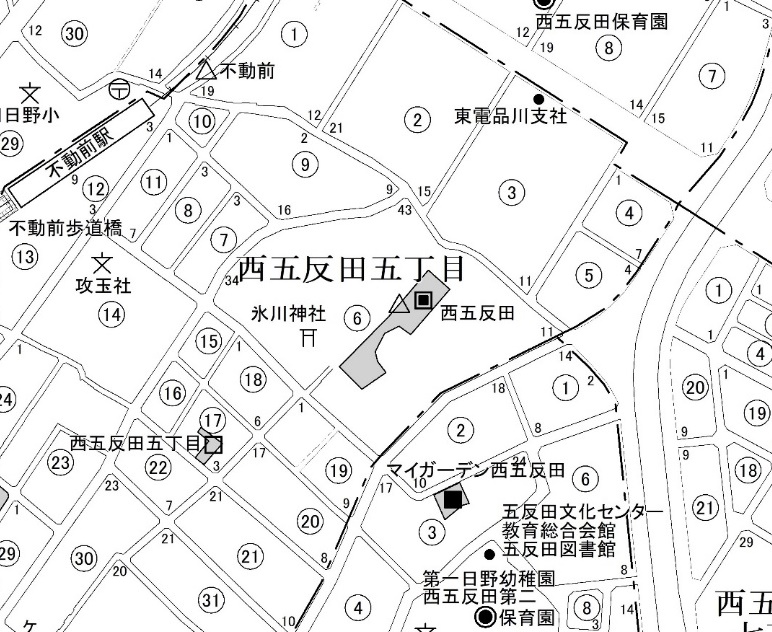 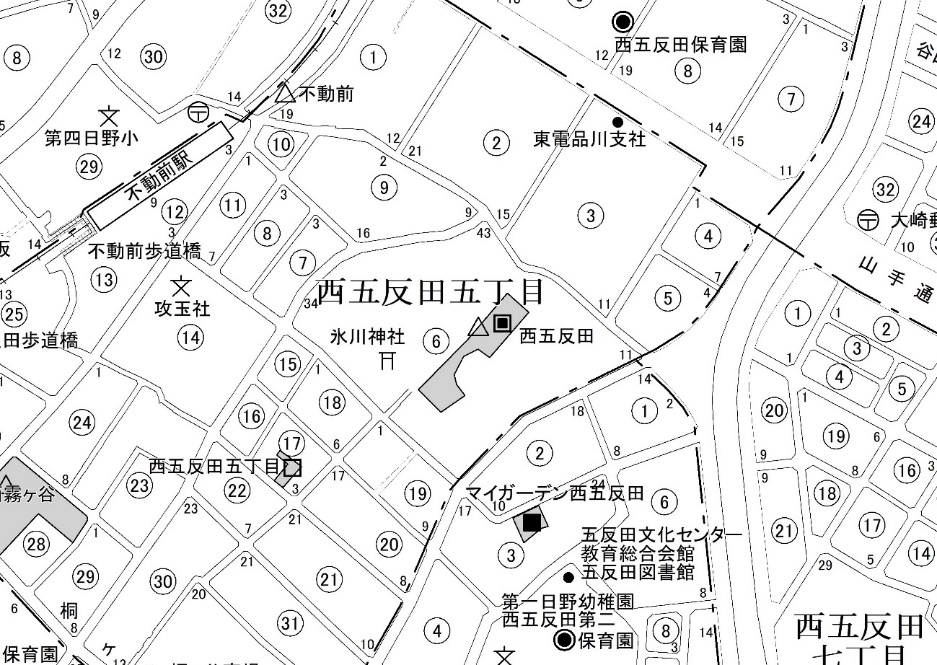 　　●場所　　　住所：品川区西五反田五丁目６番４号　　　面積：２２７３.５８㎡３．工事概要●主な工種●完成イメージ図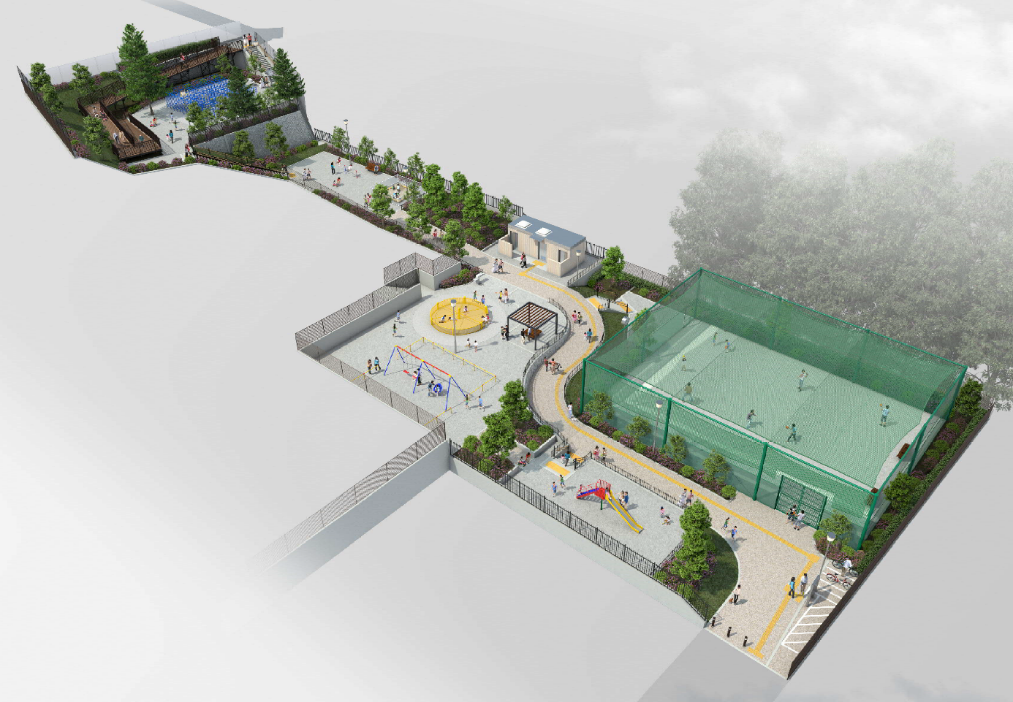 ４．スケジュール（予定）　　令和５年１０月２４日　契約締結　　令和５年１０月２５日　工事着手令和７年　２月２８日　工事竣工